                  Wymagania edukacyjne z plastyki dla klas IV- semestr I
I z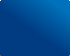 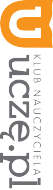 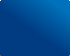 * Numery treści nauczania w podstawie programowejA	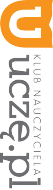 Wymagania edukacyjne w klasach IV w drugim semestrze